แผนการจัดการเรียนรู้ที่ 11กลุ่มสาระการเรียนรู้สุขศึกษาและพลศึกษา				         ชั้นมัธยมศึกษาปีที่  4รายวิชา พลศึกษา  (กีฬาวอลเลย์บอล)   รหัสวิชา  พ31101			สาระที่  3  การเคลื่อนไหว การออกกำลังกาย การเล่นเกม  กีฬาไทย  และกีฬาสากล	จำนวน  18  ชั่วโมงเรื่อง  ทักษะการเสิร์ฟลูกวอลเลย์บอลด้วยการกระโดดเสิร์ฟ  			 จำนวน   1  ชั่วโมงสอนวันที่   28  เดือน  กรกฎาคม  พ.ศ. 2558		                            ครูผู้สอนนายวิมล  สาธรมาตรฐานการเรียนรู้  พ 3.1  เข้าใจมีทักษะการเคลื่อนไหว กิจกรรมทางกาย  การเล่นเกมเละกีฬาตัวชี้วัด พ 3.1 ม.4-6/1  วิเคราะห์ความคิดรวบยอดเกี่ยวกับการเคลื่อนไหวรูปแบบต่าง ๆ ในการเล่นกีฬา           พ 3.1 ม.4-6/2  ใช้ความสามารถของตนเพื่อเพิ่มศักยภาพของทีม  คำนึงถึงผลที่เกิดต่อผู้อื่นและสังคม  	พ 3.1 ม.4-6/4  แสดงการเคลื่อนไหวได้อย่างสร้างสรรค์1. สาระสำคัญ
         	การเสิร์ฟ  หมายถึง  การใช้บางส่วนของมือส่งลูกวอลเลย์บอลเข้าสู่เกมการเล่น  การเสิร์ฟลูกวอลเลย์บอลอาจทำด้วยมือล่าง  มือบน  หรือการกระโดดเสิร์ฟได้  การเสิร์ฟที่ดีจะต้องทำให้ลูกวอลเลย์บอลข้ามตาข่ายไปตกในแดนของคู่แข่งขัน  มีความหนักหน่วง  รุนแรง  และมีประสิทธิภาพ  ยากที่คู่แข่งขันจะทำการโต้ตอบ  ดังนั้นผู้เสิร์ฟจึงต้องมีหลักที่ดีและมีทักษะในการเสิร์ฟ2.  จุดประสงค์การเรียนรู้
          	2.1  รู้และเข้าใจวิธีการเสิร์ฟลูกวอลเลย์บอลด้วยการกระโดดเสิร์ฟ2.2  มีทักษะในการเสิร์ฟลูกวอลเลย์บอลด้วยการกระโดดเสิร์ฟ           	2.3  มีพฤติกรรมการทำงานกลุ่มได้ตามเกณฑ์ที่กำหนดไว้3.  สาระการเรียนรู้
          	3.1 ทักษะการเสิร์ฟลูกวอลเลย์บอลด้วยการกระโดดเสิร์ฟ  4.  สมรรถนะสำคัญของผู้เรียน		4.1  ความสามารถในการคิด		 -  ทักษะการคิดวิเคราะห์		4.2	ความสามารถในการใช้ทักษะชีวิต		  -	กระบวนการปฏิบัติ5.  คุณลักษณะอันพึงประสงค์		5.1  มีวินัย		5.2  ใฝ่เรียนรู้6.  กิจกรรมการเรียนการสอน  (กระบวนการปฏิบัติ)  ขั้นเตรียม6.1  ครูแจ้งจุดประสงค์การเรียนรู้ เรื่อง ทักษะการเสิร์ฟลูกวอลเลย์บอลด้วยการกระโดดเสิร์ฟ 6.2  นักเรียนอบอุ่นร่างกายโดยวิ่งรอบสนามวอลเลย์บอล  5  รอบ  ให้ตัวแทนกลุ่มออกมานำกายบริหารกลุ่มละ  3  ท่า   	ขั้นสอนและสาธิต6.3  ครูสนทนากับนักเรียนเกี่ยวกับทักษะการเสิร์ฟลูกวอลเลย์บอลด้วยการกระโดดเสิร์ฟ  ในการเล่นวอลเลย์บอล 6.4  ให้นักเรียนที่มีประสบการณ์ออกมาแสดงทักษะการเสิร์ฟลูกวอลเลย์บอลด้วยการกระโดดเสิร์ฟ ให้เพื่อนดูเพื่อเป็นแนวทางในการเรียนรู้ต่อไป
           		ขั้นฝึกปฏิบัติ6.5  แบ่งนักเรียนออกเป็น  3  กลุ่ม  ๆ  ละ  10  คน  แต่ละกลุ่มเลือกประธาน  รองประธาน และเลขานุการกลุ่ม  แบ่งโดยการคละความสามารถ  (เก่ง  ปานกลาง  และอ่อน)  6.6  เลขานุการแต่ละกลุ่ม รับใบความรู้ที่  11.1  เรื่อง  ทักษะการเสิร์ฟลูกวอลเลย์บอล  ด้วยการกระโดดเสิร์ฟและแบบฝึกทักษะที่  11.2   เรื่อง  ทักษะการเสิร์ฟลูกวอลเลย์บอลด้วยการกระโดดเสิร์ฟ  ไปศึกษา   6.7  ให้แต่ละกลุ่มแยกฝึกตามแบบฝึกทักษะที่ 11.2  เรื่อง  ทักษะการเสิร์ฟลูกวอลเลย์บอลด้วยการกระโดดเสิร์ฟ       ขั้นนำไปใช้6.8  ประธานกลุ่มนำสมาชิกทุกคนร่วมกันฝึกทักษะที่  11.2  เรื่อง  ทักษะการเสิร์ฟลูกวอลเลย์บอลด้วยการกระโดดเสิร์ฟ  โดยพร้อมเพรียงกันอีก  1 รอบ ตามรูปแบบการนำเสนอผลงาน  	ขั้นสรุป6.9  ครูประเมินผลการปฏิบัติทักษะการเสิร์ฟลูกวอลเลย์บอลด้วยการกระโดดเสิร์ฟของนักเรียนทุกคน  ตามแบบฝึกทักษะปฏิบัติที่  11.36.10  นักเรียนและครูร่วมกันสรุปความรู้ความเข้าใจเกี่ยวกับทักษะการเสิร์ฟลูกวอลเลย์บอลด้วยการกระโดดเสิร์ฟ  และผลการฝึกปฏิบัติทักษะการเสิร์ฟลูกวอลเลย์บอลด้วยการกระโดดเสิร์ฟ  ครูให้คำชี้แนะเพิ่มเติมพร้อมสอดแทรกคุณธรรม จริยธรรม ตามปรัชญาเศรษฐกิจพอเพียง7.  สื่อการเรียนการสอน7.1  สนามวอลเลย์บอล7.2  ลูกวอลเลย์บอล	จำนวน	 20  ลูก7.3  แบบฝึกทักษะที่  11.1  เรื่อง  ทักษะการเสิร์ฟลูกวอลเลย์บอลด้วยการกระโดดเสิร์ฟจำนวน  30  ชุด7.4  แบบฝึกทักษะปฏิบัติที่  11.2  เรื่อง  ทักษะการเสิร์ฟลูกวอลเลย์บอลด้วยการกระโดดเสิร์ฟ  จำนวน  30  ชุด7.5  รูปแบบการนำเสนอผลงาน   จำนวน    3  ชุด  8. แหล่งเรียนรู้8.1  ห้องสมุดโรงเรียนหนองแวงวิทยาคม8.2  ห้องศูนย์สื่อกลุ่มสาระการเรียนรู้สุขศึกษาและพลศึกษา  โรงเรียนหนองแวงวิทยาคม9.  การนำหลักปรัชญาเศรษฐกิจพอเพียงสู่การจัดการเรียนรู้	9.1  ครูผู้สอนนำหลักปรัชญาเศรษฐกิจพอเพียงในการจัดกิจกรรมการเรียนรู้	9.2  ผู้เรียนมีคุณลักษณะอยู่อย่างพอเพียง	9.3  ผลลัพธ์ (KPA) 4 มิติที่เกี่ยวข้องกับหลักปรัชญาของเศรษฐกิจพอเพียง  สมดุลและพร้อมต่อการเปลี่ยนแปลงด้านต่าง ๆ10. การวัดและประเมินผล11. กิจกรรมเสนอแนะ
      แหล่งข้อมูล นักเรียนสามารถศึกษาค้นคว้าเพิ่มเติมได้จาก          11.1 ห้องสมุดกลุ่มสาระการเรียนรู้สุขศึกษาและพลศึกษา ,ห้องศูนย์เทคโนโลยีและ สารสนเทศ  
          11.2  หนังสือ และตำราการเล่น วอลเลย์บอลจากแหล่งเรียนรู้ทั่วๆไป
          11.3  ชมการแข่งขันกีฬาวอลเลย์บอลตามโอกาสต่าง ๆบันทึกผลหลังการจัดการเรียนรู้กลุ่มสาระการเรียนรู้สุขศึกษาและพลศึกษา                                            		ชั้นมัธยมศึกษาปีที่ 4วิชาพลศึกษา  (กีฬาวอลเลย์บอล)   รหัสวิชา  พ 31101            		          จำนวน  18  ชั่วโมงเรื่อง  ทักษะการเสิร์ฟลูกวอลเลย์บอลด้วยการกระโดดเสิร์ฟ 		   	จำนวน     1  ชั่วโมง1.   ผลการสอน.......................................................................................................................................................................................................................................................................................................................................................................................................................................................................................2.   ปัญหาและอุปสรรค.......................................................................................................................................................................................................................................................................................................................................................................................................................................................................................3.  ข้อเสนอแนะและแนวทางแก้ไข.......................................................................................................................................................................................................................................................................................................................................................................................................................................................................................						ลงชื่อ.............................................ผู้สอน							          (นายวิมล  สาธร)4.   ความเห็นของผู้บริหาร....................................................................................................................................................................................................................................................................................................................................................................................................................................................................................... ลงชื่อ						            (นายนิเวศน์  เนินทอง)					             ผู้อำนวยการโรงเรียนหนองแวงวิทยาคมใบความรู้ที่ 11.1เรื่อง  ทักษะการเสิร์ฟลูกวอลเลย์บอลด้วยการกระโดดเสิร์ฟ             …………………………………………………………………………………………………………………	ฉัตรชัย  แฝงสาเคน  และคณะ   (2551 : 26)  ได้อธิบายทักษะการเสิร์ฟลูกวอลเลย์บอลด้วยการกระโดดเสิร์ฟไว้ดังนี้ทักษะการเสิร์ฟลูกวอลเลย์บอลด้วยการกระโดดเสิร์ฟ                	การเสิร์ฟลูกวอลเลย์บอลด้วยการกระโดดเสิร์ฟมีวิธีปฏิบัติ  ดังต่อไปนี้	1.  ใช้มือข้างใดก็ได้โยนลูกวอลเลย์บอลขึ้นให้สูงประมาณ  2  เมตร  โดยให้ลูกเฉียงไปด้านหน้าประมาณ  70  องศา  แล้วเคลื่อที่เข้าลูกโดยเร็วและให้สัมพันธ์กับลูที่ลอยมา  สปริงตัวด้วยเท้าทั้งสองข้าง  กระโดดขึ้นเป็นแนวตั้งตรงให้สูงที่สุด  พร้อมกันแอ่อนตัวไปข้างหลังเพื่อแรงตบลูก2.  ให้เหวี่ยงแขนขณะที่ตบลูกเลยไปด้านหลัง  งอข้อศอกเล็กน้อย  แล้วตวัดมือตบลูกบอล  แขนที่ตบเหยียดตรง  ให้ฝ่ามือสัมผัสด้านบนของลูกวอลเลย์บอลเพื่อให้ลูกพุ่งลงสนาม	3.  เมื่อตบลูกบอลเสร็จแล้ว  เมื่อลงสู่พื้นให้ทิ้งน้ำหนักตัวที่ปลายเท้าทั้งสองข้างพร้อมทั้งย่อเข่า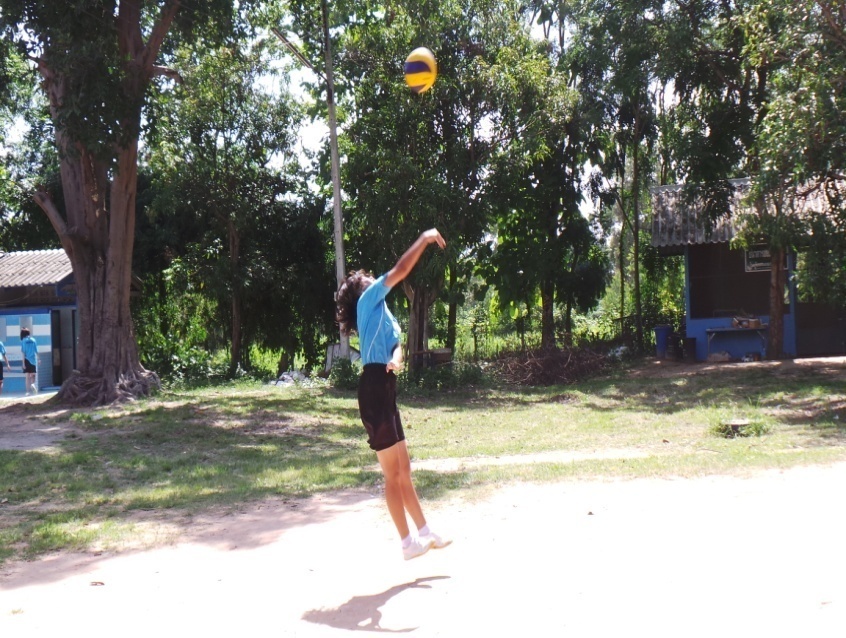 ภาพที่ 11.1                                 ที่มา  วิมล  สาธร. (ถ่ายภาพ).  (2558 : พฤษภาคม  9).แบบฝึกทักษะที่ 11.2เรื่อง  ทักษะการเสิร์ฟลูกวอลเลย์บอลด้วยการกระโดดเสิร์ฟ             ………………………………………………………………………………..……………………………………แบบฝึกที่ 1  ฝึกการกระโดดเสิร์ฟวิธีการปฏิบัติ  ให้นักเรียนจับคู่  ยืนอยู่หลังเส้นเสิร์ฟ  คนละด้านของตาข่าย  จับลูกด้วยมือข้างไม่ถนัด  แล้วโยนลูกขึ้น  กระโดดตีลูกด้วยมือข้างที่ถนัด โดยการเหวี่ยงแขนข้างที่ใช้จับลูกไปด้านหลังก่อนที่จะโยนลูกนั้นโด่งไปให้คู่ของตนรับไว้ ให้บอลข้ามตาข่ายไปตกในแดนตรงข้าม  ครูคอยเน้นจุดสัมผัสระหว่างมือกับลูกบอล  ปฏิบัติเช่นนี้สลับกันไปมาจนเกิดความชำนาญ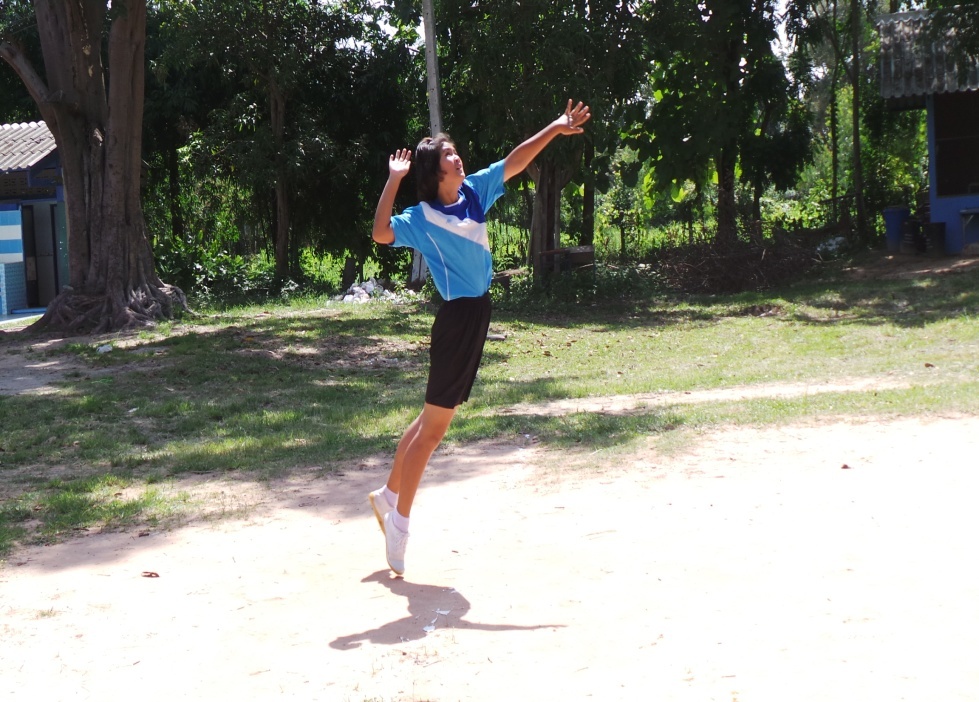  ภาพที่ 11.2                                  ที่มา  วิมล  สาธร. (ถ่ายภาพ).  (2558 : พฤษภาคม  9).แบบฝึกที่ 2  ฝึกความแม่นยำด้วยการกระโดดเสิร์ฟวิธีการปฏิบัติ  ปฏิบัติเช่นเดียวกับแบบฝึกที่  1  แต่เพิ่มเงื่อนไข  โดยครูอาจกำหนดจุดตกของลูกที่เสิร์ฟข้ามมา  อาจตีเส้นภายในสนามเป็นช่องตามขวางหรือตามยาว  แล้วกำหนดค่าคะแนนมากน้อยตามความยากง่าย  และหรืออาจมีรางวัลล่อใจสำหรับผู้เสิร์ฟได้แม่นยำที่สุด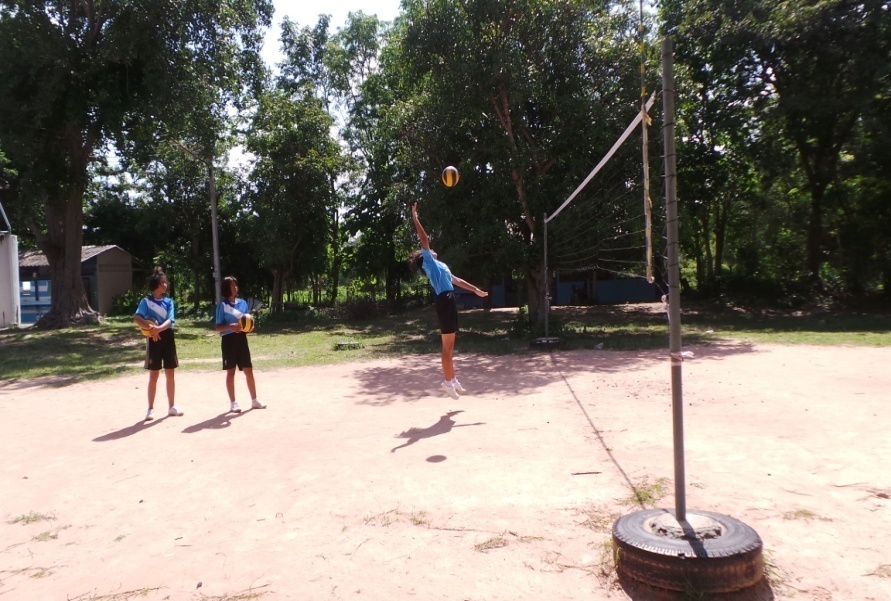 ภาพที่ 11.3                                 ที่มา  วิมล  สาธร. (ถ่ายภาพ).  (2558 : พฤษภาคม  9).แบบฝึกทักษะปฏิบัติที่  11.3      ประกอบแผนการจัดการเรียนรู้ที่ 11
                   เรื่อง  ทักษะการเสิร์ฟลูกวอลเลย์บอลด้วยการกระโดดเสิร์ฟ                        ------------------------------------------------------------------------------------------------------------------------------------------------------------------------ชื่อ....................................................................................................ชั้น........................เลขที่......................ผลการปฏิบัติรูปแบบการนำเสนอผลงานประกอบแผนการจัดการเรียนรู้ที่ 11เรื่อง  ทักษะการเสิร์ฟลูกวอลเลย์บอลด้วยการกระโดดเสิร์ฟ----------------------------------------------------------------------------------------------------------------------คำชี้แจง	ให้ประธานกลุ่มนำสมาชิกออกเสนอผลการศึกษา  และวิเคราะห์ให้สมาชิกในห้องเรียนได้เรียนรู้เพิ่มเติมและสร้างความรู้ความเข้าใจมากขึ้น  (แต่ละกลุ่มใช้เวลาประมาณ  3 - 5 นาที)  หัวข้อที่นักเรียนแต่ละกลุ่มต้องนำเสนอกล่าวทักทายสมาชิกในห้องเรียนแนะนำตนเองและสมาชิกที่ร่วมนำเสนอแจ้งจุดประสงค์ของการนำเสนอสรุปผลหรือแสดงความคิดรวบยอดในเรื่องที่ศึกษาประโยชน์ที่ได้จากการเรียนรู้เปิดโอกาสให้เพื่อนนักเรียนซักถามกล่าวจบในการนำเสนอแนวการนำเสนอผลงานประกอบแผนการจัดการเรียนรู้ที่  11เรื่อง  ทักษะการเสิร์ฟลูกวอลเลย์บอลด้วยการกระโดดเสิร์ฟ-------------------------------------------------------------------------------------------------------------------------------------------------	เรียนคุณครูที่เคารพ  สวัสดีเพื่อนนักเรียนที่รักทุกคน  ข้าพเจ้า  (นาย / นางสาว........)ตัวแทนกลุ่ม....................มีสมาชิก.............คน  ดังนี้		1……………………………………………………………………...……………….		2……………………………………………………………………...……………….		3……………………………………………………………………...……………….		4……………………………………………………………………...……………….		5……………………………………………………………………...……………….		6……………………………………………………………………...……………….		7……………………………………………………………………...……………….		8……………………………………………………………………...……………….		9……………………………………………………………………...……………….		10……………………………………………………………………...…………...…	นำเสนอผลงานเรื่อง.....................................................ดังนี้		1……………………………………………………………………...……………….		2……………………………………………………………………...……………….		3……………………………………………………………………...……………….		4……………………………………………………………………...……………….	ประโยชน์ที่ได้รับจากการศึกษาเรื่อง…………………….……………………………..….......................................เพื่อน ๆ นักเรียนคนใด  มีข้อสงสัยให้ยกมือถามได้นะครับ / นะคะข้าพเจ้าขอจบการนำเสนอผลงานเรื่อง..................................................................................................เพียงเท่านี้  ขอขอบคุณเพื่อนนักเรียนทุกคนที่ให้ความร่วมมือ  สวัสดีครับ / สวัสดีค่ะรายละเอียดเกณฑ์การให้คะแนนแบบประเมินพฤติกรรมการทำงานกลุ่มกลุ่มสาระการเรียนรู้สุขศึกษาและพลศึกษา                                                 	ชั้นมัธยมศึกษาปีที่ 4วิชาพลศึกษา (กีฬาวอลเลย์บอล)   รหัสวิชา  พ31101            		          จำนวน  18  ชั่วโมงเรื่อง  ทักษะการเสิร์ฟลูกวอลเลย์บอลด้วยการกระโดดเสิร์ฟ			จำนวน    1  ชั่วโมงเกณฑ์การประเมิน  	11 – 15 	หมายถึง		ดี	  6 – 10 	หมายถึง		พอใช้	  1 – 5 		หมายถึง		ปรับปรุงรายละเอียดเกณฑ์การให้คะแนนแบบประเมินพฤติกรรมการทำงานรายบุคคลกลุ่มสาระการเรียนรู้สุขศึกษาและพลศึกษา                                            		ชั้นมัธยมศึกษาปีที่ 4วิชาพลศึกษา (กีฬาวอลเลย์บอล)   รหัสวิชา  พ31101            		          จำนวน  18  ชั่วโมงเรื่อง  ทักษะการเสิร์ฟลูกวอลเลย์บอลด้วยการกระโดดเสิร์ฟ		     	จำนวน    1   ชั่วโมงเกณฑ์การประเมิน  	11 – 15 	หมายถึง		ดี	  6 – 10 	หมายถึง		พอใช้	  1 – 5 		หมายถึง		ปรับปรุงลงชื่อ...............................................ผู้ประเมินแบบบันทึกคะแนนการประเมินพฤติกรรมการทำงานกลุ่ม  กลุ่มสาระการเรียนรู้สุขศึกษาและพลศึกษา                                            		ชั้นมัธยมศึกษาปีที่ 4วิชาพลศึกษา  (กีฬาวอลเลย์บอล)  รหัสวิชา  พ31101            		          จำนวน  18  ชั่วโมงเรื่อง  ทักษะการเสิร์ฟลูกวอลเลย์บอลด้วยการกระโดดเสิร์ฟ		     	จำนวน    1  ชั่วโมงเกณฑ์การประเมิน   	ผู้ผ่านเกณฑ์การประเมิน  ต้องได้คะแนน  12  คะแนน  จากคะแนนเต็ม 15 คะแนนคิดเป็นร้อยละ 80                  ลงชื่อ.................................................ผู้ประเมิน                                        (นายวิมล  สาธร)แบบบันทึกคะแนนการประเมินพฤติกรรมการทำงานรายบุคคล  กลุ่มสาระการเรียนรู้สุขศึกษาและพลศึกษา                                            		ชั้นมัธยมศึกษาปีที่ 4วิชาพลศึกษา  (กีฬาวอลเลย์บอล)   รหัสวิชา  พ31101     			จำนวน  18  ชั่วโมงเรื่อง  ทักษะการเสิร์ฟลูกวอลเลย์บอลด้วยการกระโดดเสิร์ฟ		    	จำนวน    1   ชั่วโมงเกณฑ์การประเมิน        ผู้ผ่านเกณฑ์การประเมิน ต้องได้คะแนน  12  คะแนน  จากคะแนนเต็ม  15  คะแนน คิดเป็นร้อยละ  80   ลงชื่อ.................................................ผู้ประเมิน                                                                   (นายวิมล  สาธร)คะแนนรวมทดสอบย่อยในการปฏิบัติกิจกรรมการเรียนรู้กลุ่มสาระการเรียนรู้สุขศึกษาและพลศึกษา                                           		ชั้นมัธยมศึกษาปีที่ 4วิชาพลศึกษา  (กีฬาวอลเลย์บอล)   รหัสวิชา  พ31101            	 	          จำนวน  18  ชั่วโมงเรื่อง  ทักษะการเสิร์ฟลูกวอลเลย์บอลด้วยการกระโดดเสิร์ฟ		    	จำนวน   1   ชั่วโมงเกณฑ์การประเมิน        ผู้ผ่านเกณฑ์การประเมิน  ต้องได้คะแนน  12   คะแนน  จากคะแนนเต็ม  15  คะแนนคิดเป็นร้อยละ 80   				ลงชื่อ..................................................ผู้ประเมิน				            (นายวิมล  สาธร)บรรณานุกรมกระทรวงศึกษาธิการ.  หลักสูตรแกนกลางการศึกษาขั้นพื้นฐาน  พุทธศักราช  2551.  กรุงเทพฯ  :  โรงพิมพ์ชุมนุมสหกรณ์การเกษตรแห่งประเทศไทยจำกัด,  2551.กรมวิชาการ.กรม.กระทรวงศึกษาธิการ. คู่มือการจัดการเรียนรู้กลุ่มสาระการเรียนรู้               สุขศึกษาและพลศึกษา. กรุงเทพมหานคร :  โรงพิมพ์คุรุสภาลาดพร้าว, 2544.กรมวิชาการ.กรม.กระทรวงศึกษาธิการ.  ผังมโนทัศน์และสาระการเรียนรู้แกนกลางกลุ่มสาระ                 การเรียนรู้สุขศึกษาและพลศึกษา.  กรุงเทพมหานคร :  โรงพิมพ์คุรุสภาลาดพร้าว, 2546.หลักสูตรแกนกลางการศึกษาขั้นพื้นฐาน  พุทธศักราช  2551  กระทรวงศึกษาธิการไชยพันธุ์  วยาจุต.วอลเลย์บอล.  กรุงเทพมหานคร :  ไทยวัฒนาพานิช,  2533.ฉัตรชัย  แฝงสาเคน.  และคณะ  วอลเลย์บอล .  กรุงเทพฯ  :  เอมพันธ์,  2551.  สกายสปอร์ตทีม.  วอลเลย์บอล  รวมกฎ  กติกา และพื้นฐานการเล่น .  กรุงเทพฯ  :  สกายบุ๊กส์.  2555.         3ห่วงประเด็นพอประมาณมีเหตุผลมีภูมิคุ้มกันในตัวที่ดีสาระการเรียนรู้ครูแบ่งเนื้อหาขั้นตอนของการฝึกทักษะการเสิร์ฟลูกวอลเลย์บอลด้วยการกระโดดเสิร์ฟ  ในการเล่นวอลเลย์บอล   และเรียงลำดับเนื้อหาตามความสำคัญและความยากง่ายของเนื้อหาได้เหมาะสมกับเวลาการจัดเรียงลำดับเนื้อหาความสำคัญและความยากง่ายส่งผลให้นักเรียนเกิดการเรียนรู้ได้เข้าใจและง่ายขึ้นมีการวางแผนกำหนดชิ้นงานและภาระงานในแต่ละเนื้อหาทำให้การเรียนการสอนประสบความสำเร็จแหล่งเรียนรู้ จัดหาแหล่งเรียนรู้ได้เหมาะสมกับกิจกรรม  วัย ความสามารถ   และความสนใจของนักเรียน  เช่น  หนังสือเรียน ห้องสมุด ร้านหนังสือ- แหล่งเรียนรู้ที่เหมาะสมทำให้ผู้เรียนบรรลุตามวัตถุประสงค์ของการจัดกิจกรรมได้ กระตุ้นให้ผู้เรียนมีความกระตือรือร้นที่จะเรียนรู้- ไม่ทำลายสิ่งแวดล้อม-  ครูตรวจสอบให้แน่ใจว่าแหล่งเรียนรู้ต่างๆ นั้น ไม่ขัดต่อศีลธรรมและไม่ทำให้นักเรียนเกิดความเข้าใจที่ผิดพลาด-  มีการวางแผนการ เตรียมการดำเนินกิจกรรมล่วงหน้า     3ห่วงประเด็นพอประมาณมีเหตุผลมีภูมิคุ้มกันในตัวที่ดีสื่อ/อุปกรณ์-  สื่อและอุปกรณ์มีจำนวนพอเพียงต่อนักเรียน-  มีความชัดเจนและเหมาะสมกับกิจกรรม-  ราคาประหยัดหาได้ในท้องถิ่น- เมื่อมีสื่ออุปกรณ์เพียงพอนักเรียนมีความสนใจที่จะเรียนรู้- ความชัดเจนของงาน/อุปกรณ์ กระตุ้นให้ผู้เรียนเกิดการเรียนรู้- การใช้สื่อและอุปกรณ์ที่เหมาะสมกับกิจกรรมทำให้ผู้เรียนมีความสุขสนุกสนานเกิดการเรียนรู้ที่มีประสิทธิภาพ- ประหยัดงบประมาณ และเสริมรายได้ให้ท้องถิ่น- ให้ความรู้ในการใช้สื่อและอุปกรณ์ให้นักเรียน- มีการจัดเตรียมสื่อและอุปกรณ์สำรองไว้ใช้ยามฉุกเฉิน- การศึกษาลักษณะของผู้เรียนก่อน จะช่วยให้ครูเตรียมอุปกรณ์ได้เหมาะสมกับนักเรียน- นักเรียนสามารถใช้สื่อและอุปกรณ์ได้ถูกต้องและเหมาะสมกับกิจกรรม ลดภาระการอธิบายเพิ่มเติม และทำให้การใช้สื่อและอุปกรณ์มีความปลอดภัย       เวลา-  ครูใช้เวลาในการจัดกิจกรรมได้เหมาะสมกับเนื้อหาและเรียงลำดับกิจกรรมตามความสำคัญและความยากง่ายของแต่ละกิจกรรม- การจัดสรรเวลาที่ดีส่งผลให้การดำเนินกิจกรรมเป็นไปอย่างราบรื่นตามลำดับเวลา- มีการจัดสรรเวลาเพิ่มสำหรับนักเรียนที่ไม่สามารถปฏิบัติกิจกรรมได้ตามขั้นตอนหรือไม่ทันเพื่อน      3 ห่วงประเด็นพอประมาณมีเหตุผลมีภูมิคุ้มกันในตัวที่ดีกิจกรรมการเรียนรู้- กิจกรรมการเรียนรู้มีความเหมาะสมกับผู้เรียนเวลาและบริบทของโรงเรียน- มีการจัดลำดับความสำคัญของกิจกรรม  โดยเน้นกิจกรรมให้นักเรียนได้ฝึกการออกแบบ- ครูจัดกิจกรรมตรงตามวัตถุประสงค์- เมื่อผู้เรียนได้ปฏิบัติกิจกรรมที่เหมาะสมกับความสนใจผู้เรียนจะเกิดความกระตือรือร้นในการร่วมกิจกรรมสร้างองค์ความรู้ได้ง่ายขึ้น- การจัดลำดับความสำคัญของกิจกรรมโดยเน้นผู้เรียนได้ลงมือปฏิบัติ  ทำให้ผู้เรียนเกิดการเรียนรู้ด้วยตนเอง- ในกรณีที่กิจกรรมไม่เป็นไปตามที่กำหนด  ครูควรมีการเตรียมกิจกรรมสำรองและตัดทอนกิจกรรมในกรณีที่กิจกรรมใช้เวลานานเกินไปหรือไม่น่าสนใจการวัดและประเมินผล- มีการเลือกใช้วิธีการวัดและประเมินผลได้เหมาะสมกับวัยของผู้เรียน  กิจกรรมและตรงตามวัตถุประสงค์ที่กำหนด- มีการเลือกใช้วิธีวัดและประเมินผลที่เหมาะสมกับเวลาที่ใช้ในการจัดกิจกรรม- มีเกณฑ์ประเมินที่ชัดเจน- การเลือกใช้วิธีการวัดและประเมินผลที่เหมาะสมกับวัยกิจกรรมและตัวชี้วัดจะสามารถนำผู้เรียนไปสู่เป้าหมายที่กำหนดได้- การเลือกวิธีวัดและประเมินผลที่เหมาะสมกับเวลาทำให้การจัดกิจกรรมบรรลุตามแผนที่กำหนด- การมีเกณฑ์การประเมินที่ชัดเจนทำให้การประเมินผลมีประสิทธิภาพ- ศึกษาการสร้างเครื่องมือวัดที่เหมาะสมตามวัตถุประสงค์และได้มีการตรวจสอบเครื่องมือวัดประเมินผลก่อนที่จะนำมาใช้- มีการจัดทำคำอธิบายเครื่องมือการวัดและประเมินผล  ทั้งนี้เพื่อเป็นการสร้างความเข้าใจให้กับผู้ที่จะนำแผนไปใช้ต่อไป- ผู้อื่นสามารถใช้วิธีการวัดและการประเมินได้ถูกต้อง      3ห่วงประเด็นพอประมาณมีเหตุผลมีภูมิคุ้มกันในตัวที่ดีเงื่อนไขความรู้- เรื่องหลักสูตรมาตรฐานและผลการเรียนรู้ ตามหลักสูตรแกนกลางปี 2551- เรื่องการวางแผนและการเขียนแผนการจัดการเรียนรู้ให้สอดคล้องกับมาตรฐานและจุดประสงค์การเรียนรู้- เรื่องเทคนิคกระบวนการเรียนการสอน- มีความรู้และทักษะในการใช้สื่อและอุปกรณ์- มีความรู้เรื่องการวัดและประเมินผลให้สอดคล้องกับกิจกรรมและวัตถุประสงค์ของหลักสูตร- เรื่องหลักสูตรมาตรฐานและผลการเรียนรู้ ตามหลักสูตรแกนกลางปี 2551- เรื่องการวางแผนและการเขียนแผนการจัดการเรียนรู้ให้สอดคล้องกับมาตรฐานและจุดประสงค์การเรียนรู้- เรื่องเทคนิคกระบวนการเรียนการสอน- มีความรู้และทักษะในการใช้สื่อและอุปกรณ์- มีความรู้เรื่องการวัดและประเมินผลให้สอดคล้องกับกิจกรรมและวัตถุประสงค์ของหลักสูตร- เรื่องหลักสูตรมาตรฐานและผลการเรียนรู้ ตามหลักสูตรแกนกลางปี 2551- เรื่องการวางแผนและการเขียนแผนการจัดการเรียนรู้ให้สอดคล้องกับมาตรฐานและจุดประสงค์การเรียนรู้- เรื่องเทคนิคกระบวนการเรียนการสอน- มีความรู้และทักษะในการใช้สื่อและอุปกรณ์- มีความรู้เรื่องการวัดและประเมินผลให้สอดคล้องกับกิจกรรมและวัตถุประสงค์ของหลักสูตรเงื่อนไขคุณธรรมมีความรู้ใฝ่รู้ใฝ่เรียน  ขยันอดทน  เสียสละ  รักและเมตตาต่อศิษย์   รับผิดชอบ  ตรงต่อเวลา  มีความเป็นกัลยาณมิตรและมีวินัยในตนเองปฏิบัติตนเป็นแบบอย่างที่ดีมีความรู้ใฝ่รู้ใฝ่เรียน  ขยันอดทน  เสียสละ  รักและเมตตาต่อศิษย์   รับผิดชอบ  ตรงต่อเวลา  มีความเป็นกัลยาณมิตรและมีวินัยในตนเองปฏิบัติตนเป็นแบบอย่างที่ดีมีความรู้ใฝ่รู้ใฝ่เรียน  ขยันอดทน  เสียสละ  รักและเมตตาต่อศิษย์   รับผิดชอบ  ตรงต่อเวลา  มีความเป็นกัลยาณมิตรและมีวินัยในตนเองปฏิบัติตนเป็นแบบอย่างที่ดีหลักพอประมาณหลักมีเหตุผลหลักสร้างภูมิคุ้มกันในตัวที่ดี- ผู้เรียนมีความพอประมาณกับการจัดสรรการปฏิบัติกิจกรรมให้ดำเนินไปตามลำดับขั้นตอน- ผู้เรียนมีการจัดสรรเวลาในการปฏิบัติภาระงานที่ได้รับมอบหมาย แบ่งงานได้ตามความสามารถและความถนัด  การเรียนรู้ได้อย่างเหมาะสมกับความสามารถการจัดสรรแบ่งเวลาที่เหมาะสมจะทำให้การปฏิบัติกิจกรรมในขั้นตอนต่าง ๆ ดำเนินไปได้ด้วยดี การจัดสรรเวลาที่ดีทำให้งานที่ทำมีโอกาสประสบความสำเร็จและได้ผลงานที่น่าพอใจ- มีการวางแผนการจัดสรรเวลา ให้ความสำคัญกับการปฏิบัติกิจกรรมต่าง ๆ อย่างเท่าเทียมกัน- มีการเตรียมการแก้ปัญหาในกรณีที่งานที่ทำยังไม่เรียบร้อย- มีการเตรียมการแก้ปัญหาในกรณีที่ภาระงานที่ได้รับมอบหมายมีข้อผิดพลาดและสามารถแก้ไขได้ทันเวลาที่กำหนดเงื่อนไขความรู้  การสื่อเรื่องราว  การนำไปใช้ การนำเสนอและการทำงานกลุ่มเงื่อนไขความรู้  การสื่อเรื่องราว  การนำไปใช้ การนำเสนอและการทำงานกลุ่มเงื่อนไขความรู้  การสื่อเรื่องราว  การนำไปใช้ การนำเสนอและการทำงานกลุ่มเงื่อนไขคุณธรรม      ความสามัคคี  มีวินัย  ตรงต่อเวลา  ความรับผิดชอบ  ช่วยเหลือแบ่งปัน  ประหยัด  พอประมาณ  ใฝ่รู้ใฝ่เรียน  มีจิตอาสาและจิตสาธารณะเงื่อนไขคุณธรรม      ความสามัคคี  มีวินัย  ตรงต่อเวลา  ความรับผิดชอบ  ช่วยเหลือแบ่งปัน  ประหยัด  พอประมาณ  ใฝ่รู้ใฝ่เรียน  มีจิตอาสาและจิตสาธารณะเงื่อนไขคุณธรรม      ความสามัคคี  มีวินัย  ตรงต่อเวลา  ความรับผิดชอบ  ช่วยเหลือแบ่งปัน  ประหยัด  พอประมาณ  ใฝ่รู้ใฝ่เรียน  มีจิตอาสาและจิตสาธารณะด้านวัดผลอยู่อย่างพอเพียง สมดุลและพร้อมรับการเปลี่ยนแปลงในด้านต่างๆอยู่อย่างพอเพียง สมดุลและพร้อมรับการเปลี่ยนแปลงในด้านต่างๆอยู่อย่างพอเพียง สมดุลและพร้อมรับการเปลี่ยนแปลงในด้านต่างๆอยู่อย่างพอเพียง สมดุลและพร้อมรับการเปลี่ยนแปลงในด้านต่างๆด้านวัดผลวัตถุสังคมสิ่งแวดล้อมวัฒนธรรมความรู้(K)- ใช้สื่อที่เหมาะสมกับการเรียนรู้   เรื่อง  ทักษะการเสิร์ฟลูกวอลเลย์บอลด้วยการกระโดดเสิร์ฟ      - ใช้เวลาอย่างคุ้มค่าและเหมาะสมต่อการเรียนรู้การแลกเปลี่ยนความรู้ ความคิดเห็นภายในกลุ่มกลุ่มและภายในห้องเรียน- การจัดบรรยากาศในห้องเรียนให้สามารถทำให้ผู้เรียนมีความสุขกับการเรียนการปลูกฝัง  การตระหนักถึงคุณค่าของตนเอง   ทักษะ(P)ทักษะการเรียนรู้ที่หลากหลายเทคนิคการแบ่งหน้าที่ภายในกลุ่ม- ใช้วัสดุอุปกรณ์อย่างคุ้มค่าและถูกวิธีปฏิบัติตนในการดูแลสุขภาพทีดีค่านิยม(A)การเลือกใช้สื่ออุปกรณ์ในการเรียนรู้ที่เหมาะสมการทำงานกลุ่มการรู้บทบาทหน้าที่ของสมาชิกในกลุ่ม- เห็นคุณค่าของการรักษาสภาพแวดล้อมที่ดีในห้องเรียนการปลูกฝังการเห็นคุณค่าของตนเองการวัดและประเมินผลวิธีการวัดเครื่องมือวัดเกณฑ์การวัด1.  รู้และเข้าใจวิธีการเสิร์ฟลูกวอลเลย์บอล  1. การสังเกตพฤติกรรมกลุ่ม2. ประเมินจากแบบฝึกทักษะปฏิบัติที่ 11.21. แบบสังเกตพฤติกรรมกลุ่ม2. แบบฝึกทักษะปฏิบัติที่ 11.2เกณฑ์ผ่านร้อยละ 80 ขึ้นไป2.  มีทักษะในการเสิร์ฟลูกวอลเลย์บอลด้วยการกระโดดเสิร์ฟ   1. การสังเกตพฤติกรรมกลุ่ม2. ประเมินจากแบบฝึกทักษะปฏิบัติที่ 11.21. การสังเกตพฤติกรรมกลุ่ม2. แบบฝึกทักษะปฏิบัติที่ 11.2เกณฑ์ผ่านร้อยละ 80 ขึ้นไปการวัดและประเมินผลวิธีการวัดเครื่องมือวัดเกณฑ์การวัด3.มีพฤติกรรมการทำงานกลุ่มได้ตามเกณฑ์ที่กำหนดไว้1. การสังเกตพฤติกรรมกลุ่ม2. ประเมินจากแบบฝึกทักษะปฏิบัติที่ 11.21. แบบสังเกตพฤติกรรมกลุ่ม2. แบบฝึกทักษะปฏิบัติที่ 11.2เกณฑ์ผ่านร้อยละ 80 ขึ้นไปที่รายการปฏิบัติคะแนนเต็มคะแนนที่ได้1การยืนก่อนเสิร์ฟ32การเหวี่ยงแขนเพื่อการเสิร์ฟ33การโยนลูกบอลเพื่อการเสิร์ฟ34ความแม่นยำในการเสิร์ฟ35คุณธรรม  จริยธรรม และค่านิยม3รวมรวม15ประเด็นการประเมินเกณฑ์การประเมินเกณฑ์การประเมินเกณฑ์การประเมินประเด็นการประเมิน3211.  การเลือกผู้นำผู้ตามให้ความร่วมมือในการเลือกผู้นำกลุ่มและผู้ตามได้อย่างรวดเร็วถูกต้องชัดเจนให้ความร่วมมือในการเลือกผู้นำกลุ่มและผู้ตามได้อย่างรวดเร็วให้ความร่วมมือในการเลือกผู้นำกลุ่มและผู้ตามไม่ค่อยชัดเจน2. ความรับผิดชอบปฏิบัติงานที่ได้รับมอบหมายทุกครั้งปฏิบัติงานที่ได้รับมอบหมายบางครั้งไม่ปฏิบัติงานที่ได้รับมอบหมาย3. ความเป็นระเบียบเข้ากลุ่มและเข้าแถวเป็นระเบียบอย่างถูกต้องเรียบร้อยเข้ากลุ่มและเข้าแถวเป็นระเบียบอย่างเรียบร้อยเข้ากลุ่มและเข้าแถวไม่เป็นระเบียบ4. การวางแผนวางแผนปฏิบัติตามขั้นตอน  ชัดเจน สมบูรณ์วางแผนปฏิบัติตามขั้นตอน ได้ วางแผนปฏิบัติตามขั้นตอนไม่ชัดเจน5. คุณธรรม  จริยธรรม- มีความรับผิดชอบตรงต่อเวลา  แต่งกายเรียบร้อยตามระเบียบ-แสดงให้เห็นถึงความมีน้ำใจต่อเพื่อนและครูวาจาสุภาพอ่อนน้อม- มีความรับผิดชอบตรงต่อเวลา  แต่งกายเรียบร้อยตามระเบียบเป็นบางครั้ง-แสดงให้เห็นถึงความมีน้ำใจต่อเพื่อนและครูวาจาสุภาพอ่อนน้อมเป็นบางครั้ง- ขาดความรับผิดชอบไม่ตรงต่อเวลา แต่งกายไม่ถูกต้องตามระเบียบ-แสดงให้เห็นถึงความมีน้ำใจต่อเพื่อนและครูเป็นบางครั้งและมีวาจาไม่สุภาพเท่าที่ควรประเด็นการประเมินเกณฑ์การประเมินเกณฑ์การประเมินเกณฑ์การประเมินประเด็นการประเมิน321การยืนก่อนเสิร์ฟปฏิบัติได้ถูกต้อง  ครบถ้วน  สมบูรณ์ปฏิบัติได้ถูกต้อง  ไม่สามารถปฏิบัติได้ การเหวี่ยงแขนเพื่อการเสิร์ฟปฏิบัติได้ถูกต้อง  ครบถ้วน  สมบูรณ์ปฏิบัติได้ถูกต้อง  ไม่สามารถปฏิบัติได้ การโยนลูกบอลเพื่อการเสิร์ฟปฏิบัติได้ถูกต้อง  ครบถ้วน  สมบูรณ์ปฏิบัติได้ถูกต้อง  ไม่สามารถปฏิบัติได้ ความแม่นยำในการเสิร์ฟปฏิบัติได้ถูกต้อง  ครบถ้วน  สมบูรณ์ปฏิบัติได้ถูกต้อง  ไม่สามารถปฏิบัติได้ คุณธรรม  จริยธรรม และค่านิยม-แสดงความมีน้ำใจนักกีฬาและเอื้อเฟื้อต่อเพื่อนร่วมทีมในระหว่างปฏิบัติเป็นอย่างดีเยี่ยม-มีความมุ่งมั่นในการเล่นและให้ความร่วมมือกับกลุ่ม-แสดงความมีน้ำใจนักกีฬาและเอื้อเฟื้อต่อเพื่อนร่วมทีมในระหว่างปฏิบัติเป็นอย่างดีพอใช้-มีความมุ่งมั่นในการเล่นและให้ความร่วมมือกับกลุ่มเป็นส่วนใหญ่-แสดงความมีน้ำใจนักกีฬาและเอื้อเฟื้อต่อเพื่อนร่วมทีมเป็นบางครั้ง-ขาดความมุ่งมั่นในการเล่นเลขที่ชื่อ   -  สกุลการเลือกผู้นำ ผู้ตามความรับผิดชอบความเป็นระเบียบการวางแผนคุณธรรมจริยธรรม   รวม   สรุปผลการประเมิน   สรุปผลการประเมินเลขที่ชื่อ   -  สกุล3333315ผ่านไม่ผ่าน1นายก้องนภา  รักทุ่ง32333142นายธนากร  ดีจ้าย33233143นายธนายุทธ์  ตองทอง33333154นายธวัชชัย  เหมือนชอบ33333155นายประยงค์  ทองทา32333146นายศุภรัตน์  ดัชถุยาวัตร33233147นายสหัสวรรษ  สำราญสุข33333158นางสาวกนกวรรณ  เขียวเงิน33333159นางสาวกัลยารัตน์  บุญภักดิ์333331510นางสาวเกษรา  พรายระหาร333331511นางสาวจันทิมา  กรองทอง322231212นางสาวจิราพร  โต๊ะงาม233331413นางสาวนภัสรา  โพธิ์ทอง333331514นางสาวปิยดา  ศาลางาม333331515นางสาวภาวิณี  พวงแก้ว323331416นางสาวรัตติยา  เจริญผล3222312เลขที่ชื่อ   -  สกุลการเลือกผู้นำ ผู้ตามความรับผิดชอบความเป็นระเบียบการวางแผนคุณธรรมจริยธรรมรวมสรุปผลการประเมินสรุปผลการประเมินเลขที่ชื่อ   -  สกุล3333315ผ่านไม่ผ่าน17นางสาววิจิตรา  สุทธิประภา233331418นางสาวเวนถา  เชี่ยวดี323331419นางสาวศรินันท์  เลื่อมใสย์333321420นางสาวศิริกุล  สืบจันทร์323331421นางสาวศิรินณา  หาญยิ่ง332231322นางสาวศิริพร  ใยอิ้ม333331523นางสาวศุภรัตน์  บุญล้อม323331424นางสาวสายฝน  แก้วล้อม322231225นางสาวสุพัตรา  มูลสาร323331426นางสาวสุภาพร  ดัชถุยาวัตร323331427นางสาวอริษา  สุขนันท์333331528นางสาวสรารักษ์  จุลกองฮ้อ323331429นางสาวพลอยไพลิน  หลงรักษ์333331530นางสาวตะวัน บุญเต็ม3333315เลขที่ชื่อ   -  สกุลการยืนก่อนเสิร์ฟการเหวี่ยงแขนเพื่อการเสิร์ฟการโยนลูกบอลเพื่อการเสิร์ฟ   ความแม่นยำในการเสิร์ฟ คุณธรรม  จริยธรรมและค่านิยมรวมสรุปผลการประเมินสรุปผลการประเมินเลขที่ชื่อ   -  สกุล3333315ผ่านไม่ผ่าน1นายก้องนภา  รักทุ่ง33233142นายธนากร  ดีจ้าย32223123นายธนายุทธ์  ตองทอง33333154นายธวัชชัย  เหมือนชอบ33333155นายประยงค์  ทองทา32333146นายศุภรัตน์  ดัชถุยาวัตร32333147นายสหัสวรรษ  สำราญสุข33333158นางสาวกนกวรรณ  เขียวเงิน33333159นางสาวกัลยารัตน์  บุญภักดิ์333331510นางสาวเกษรา  พรายระหาร333331511นางสาวจันทิมา  กรองทอง323331412นางสาวจิราพร  โต๊ะงาม323331413นางสาวนภัสรา  โพธิ์ทอง333331514นางสาวปิยดา  ศาลางาม333331515นางสาวภาวิณี  พวงแก้ว3233314เลขที่ชื่อ   -  สกุลการยืนก่อนเสิร์ฟการเหวี่ยงแขนเพื่อการเสิร์ฟการโยนลูกบอลเพื่อการเสิร์ฟ   ความแม่นยำในการเสิร์ฟ คุณธรรม  จริยธรรมและค่านิยมรวมสรุปผลการประเมินสรุปผลการประเมินเลขที่ชื่อ   -  สกุล3333315ผ่านไม่ผ่าน16นางสาวรัตติยา  เจริญผล332331417นางสาววิจิตรา  สุทธิประภา332331418นางสาวเวนถา  เชี่ยวดี332331419นางสาวศรินันท์  เลื่อมใสย์322231220นางสาวศิริกุล  สืบจันทร์322231221นางสาวศิรินณา  หาญยิ่ง333221322นางสาวศิริพร  ใยอิ้ม333331523นางสาวศุภรัตน์  บุญล้อม333231424นางสาวสายฝน  แก้วล้อม333231425นางสาวสุพัตรา  มูลสาร222331226นางสาวสุภาพร  ดัชถุยาวัตร323331427นางสาวอริษา  สุขนันท์333331528นางสาวสรารักษ์  จุลกองฮ้อ233331429นางสาวพลอยไพลิน  หลงรักษ์333331530นางสาวตะวัน บุญเต็ม3333315เลขที่ชื่อ  -  สกุลปฏิบัติงานกลุ่มรายบุคคลคะแนนรวมคะแนนเลขที่ชื่อ  -  สกุล151530151นายก้องนภา  รักทุ่ง141428142นายธนากร  ดีจ้าย121426133นายธนายุทธ์  ตองทอง151530154นายธวัชชัย  เหมือนชอบ151530155นายประยงค์  ทองทา141428146นายศุภรัตน์  ดัชถุยาวัตร141428147นายสหัสวรรษ  สำราญสุข151530158นางสาวกนกวรรณ  เขียวเงิน151530159นางสาวกัลยารัตน์  บุญภักดิ์1515301510นางสาวเกษรา  พรายระหาร1515301511นางสาวจันทิมา  กรองทอง1412261312นางสาวจิราพร  โต๊ะงาม1414281413นางสาวนภัสรา  โพธิ์ทอง1515301514นางสาวปิยดา  ศาลางาม1515301515นางสาวภาวิณี  พวงแก้ว1414281416นางสาวรัตติยา  เจริญผล1412261317นางสาววิจิตรา  สุทธิประภา1414281418นางสาวเวนถา  เชี่ยวดี1414281419นางสาวศรินันท์  เลื่อมใสย์1214261320นางสาวศิริกุล  สืบจันทร์1214261321นางสาวศิรินณา  หาญยิ่ง1313261322นางสาวศิริพร  ใยอิ้ม1515301523นางสาวศุภรัตน์  บุญล้อม14142814เลขที่ชื่อ  -  สกุลปฏิบัติงานกลุ่มรายบุคคลคะแนนรวมคะแนนเลขที่ชื่อ  -  สกุล1515301524นางสาวสายฝน  แก้วล้อม1412261325นางสาวสุพัตรา  มูลสาร1214261326นางสาวสุภาพร  ดัชถุยาวัตร1414281427นางสาวอริษา  สุขนันท์1515301528นางสาวสรารักษ์  จุลกองฮ้อ1414281429นางสาวพลอยไพลิน  หลงรักษ์1515301530นางสาวตะวัน บุญเต็ม15153015รวมรวมรวมรวมรวม56514.13S.DS.DS.DS.DS.D0.79ร้อยละร้อยละร้อยละร้อยละร้อยละ94.17